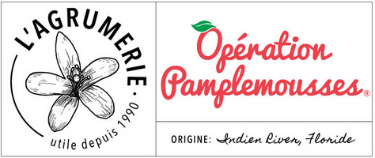 -----------------------------------------------------------------------------------------------------------------------------------------------------------Dernier délai commande :
jj/mm/aa
Livraison : jj/mm/aaPRIX NomsNomsNomsNomsNomsNomsNomsNomsTotal cartonTotal à payerArticlesNombre de  lots de 10 à 12 pamplemousses€Nombre de Carton de  Pamplemousses (20/24 pièces)€Nombre de Carton de 15 kg de Pamplemousses  (40/ 48 pièces)€Montant à payer en € par personne€€€€€€€€€€Règlement : C  (chèque) ou E (espèce)Dernier délai commande :
jj/mm/aa
Livraison : jj/mm/aaPRIX NomsNomsNomsNomsNomsNomsNomsNomsTotal cartonTotal à payerArticlesNombre de  lots de 10 à 12 pamplemousses€Nombre de Carton   de Pamplemousses (20/24 pièces)€Nombre de Carton de 15 kg de Pamplemousses  (40/ 48 pièces)€Montant à payer en € par personne€€€€€€€€€€Règlement : C  (chèque) ou E (espèce)